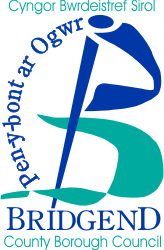 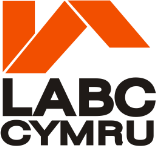 CYNGOR BWRDEISTREF SIROL PEN-Y-BONT AR OGWR RHEOLAETH ADEILADUCanllawiau ar Daliadau Rheoliadau Adeiladu – Yn dod i rym o 1 Ebrill 2022TAW 20%Pob gwaith arall(Ac eithrio addasiadau ac estyniadau domestig a chreu anheddau newydd)Pennir y taliadau ar gyfer gwaith Rheoleiddio Adeiladu ar lefel i dalu am gost y gwasanaeth. Mae dau ddull y gall yr awdurdod eu defnyddio i sefydlu’r tâl am waith adeiladu:-Taliadau a bennir yn unigol, a sefydlu tâl safonol.Penderfynu arwystl unigolPennir taliadau'n unigol ar gyfer y cynlluniau mwy a/neu fwy cymhlethMae'r rhain yn cynnwys:• Ceisiadau sy'n destun tâl rifersiwn (gwaith yn dychwelyd oddi wrth arolygydd cymeradwy i'r awdurdod lleol)• Gwaith adeiladu sy'n ymwneud â mwy nag un adeilad• Gwaith adeiladu nad oes tâl safonol amdano yn y tablau isod gan gynnwys:• Gwaith adeiladu sy'n cynnwys addasiadau i eiddo annomestig   (ac eithrio estyniadau) pan fo’r gost amcangyfrifedig yn fwy na £150,000 a• Gwaith adeiladu sy'n cynnwys estyniad annomestig neu adeilad newydd lle mae arwynebedd y llawr yn fwy na 200m2• Gwaith adeiladu sy'n cynnwys gosod dros 50 o ffenestri mewn eiddo annomestig• Gwaith adeiladu sy'n sail i eiddo annomestig lle mae'r gost amcangyfrifedig yn fwy na £250,000• Ffitiad swyddfa neu siop lle mae arwynebedd y llawr yn fwy na 2000m2Os diffinnir eich gwaith adeiladu fel un sy’n gofyn am asesiad unigol o dâl, dylech anfon e-bost at Rheoli Adeiladu yn: building.control@bridgend.gov.uk yn ddelfrydol gyda ‘cais am dâl rheoleiddio adeiladu’ yn nheitl yr e-bost a darparu disgrifiad o’r gwaith arfaethedig. Byddwn yn cysylltu â chi o fewn 24 awr neu fel arall yn ffonio ein llinell gymorth – ffôn 01656 643408.Taliadau Safonol  Mae’r tablau a ganlyn yn manylu ar y taliadau safonol ar gyfer codi, ymestyn neu addasu adeiladau annomestig:  mae’r taliadau hyn wedi’u pennu gan yr awdurdod ar y sail nad yw’r gwaith adeiladu’n cynnwys, nac yn cynnwys, technegau adeiladu arloesol neu risg uchel (manylion ar gael gan yr awdurdod) a/neu hyd y gwaith adeiladu o’i gychwyn i’w gwblhau. dim mwy na 12 mis.Mae'r taliadau hefyd wedi'u pennu ar y sail bod y gwaith dylunio ac adeiladu yn cael ei wneud gan berson neu gwmni sy'n gymwys i wneud y gwaith dylunio ac adeiladu perthnasol. Os nad ydynt, efallai y bydd costau ychwanegol am y gwaithOs ydych yn gwneud estyniadau lluosog a/neu fathau lluosog o addasiadau efallai y bydd yr awdurdod yn gallu gostwng y tâl safonol a dylech holi a fyddai asesiad unigol o’r tâl yn arwain at dâl is.TABL DGWAITH ANNOMESTIG ARALL - ESTYNIADAU AC ADEILAD NEWYDDMae faint o amser a gymerir i gyflawni swyddogaethau Rheoliadau Adeiladu yn amrywio, yn dibynnu ar y categorïau defnydd gwahanol o adeiladau.Mae'r amser i wirio ac archwilio adeilad a ddefnyddir ar gyfer defnydd diwydiannol a storio yn llai nag ar gyfer defnydd arall, adeiladau o'r un maint a * mae'r tâl am adeilad defnydd Preswyl Arall yn uwch oherwydd yr amser ychwanegol mewn perthynas â'r math hwn o waith . Mae'r defnydd o adeilad yn wahanoldan ddarpariaethau Rheoliadau Adeiladu 2010.Arwynebedd llawrPreswyl Arall(Sefydliad ac Arall)Preswyl Arall(Sefydliad ac Arall)Preswyl Arall(Sefydliad ac Arall)Ymgynnull a Defnydd HamddenYmgynnull a Defnydd HamddenYmgynnull a Defnydd Hamdden   Defnydd Diwydiannol a Storio   Defnydd Diwydiannol a Storio Pob Dosbarth Defnydd Arall Pob Dosbarth Defnydd ArallArwynebedd llawrTâl CynllunTâl ArolyguTâl RheolTâl CynllunTâl ArolyguTâl RheolTâl CynllunTâl ArolyguTâl RheolTâl CynllunTâl ArolyguTâl Rheol1Dim mwy na 0 - 40m2£311.67£726.67£284.17£662.50£147.50£343.33£257.50£600.83£385£898£1,668£341£795£1,477£177£412£713£309£721£1,3392Mwy na 40m2 ond dim mwy na 100m2£390.83£905.83£368.33£860.00£216.67£503.33£295.83£691.67£469£1,087£2,023£442£1,032£1,916£260£604£1,123£355£830£1,5883Mwy na 100m2 ond dim mwy na 200m2£516.67£1,204.17£457.50£1,068.33£236.67£552.50£363.33£846.67£620£1,445£2,499£549£1,282£2,380£284£663£1231£436	£1016£436	£1016£1,757